УВАГА!! При розробці смарт-форми даного договору необхідно дотримуватись технічних вимог Постанови НБУ №7 від 22.01.2021 щодо розміру та стилю шрифту у тексті договору, а саме:Положення (умови) договорів викладаються:1) з використанням шрифту: чорного кольору;гарнітури Arial, Verdana, Tahoma, Times New Roman;кегля не менше 11 друкарських пунктів;2) з міжрядковим інтервалом не менше одинарного;3) напівжирним накресленням цифрового значення:-вартості та інших витрат за послугою;-суми та/або розміру відшкодування, підвищених процентів, пені та штрафних санкцій, іншої відповідальності, які можуть бути застосовані до споживача.Банківська таємницяДодаткова угода № ______ до  ДОГОВОРУ - АНКЕТИ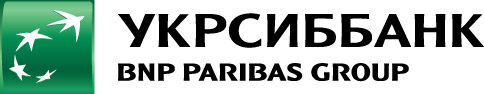 про відкриття та комплексне розрахунково – касове обслуговування банківського рахунку фізичної особи та умови кредитування (з Правилами)№ /вказати номер Договору-анкети/ АБО /ця назва зазначається, якщо Договір був укладений до 12.01.2023/до Договору про надання споживчого кредиту з можливістю відкриття карткового рахунку №___ (з Правилами)м. /вказати населений пункт/                                                                                 “/вказати дату/”/вказати місяць словами/ /вказати рік/  р.Юридична особа за законодавством України – АТ "УКРСИББАНК"( Реєстраційний номер у Державному реєстрі банків – 57, дата внесення до Державного реєстру Банків 28.10.1991р.), надалі за текстом "Банк", від імені якого діють ___________________________, що діє на підставі довіреності № _____________ від _________________, та _________________________, що діє на підставі довіреності № ______________ від ________________ з однієї сторони, та фізична особа,  надалі за текстом "Клієнт" з іншої сторони, надалі за текстом разом - "Сторони", а окремо - "Сторона", уклали цю Додаткову угоду № ___ від «__» ______ 201__ р. (далі – Додаткова угода) до Договору–анкети про відкриття та комплексне розрахунково-касове обслуговування банківського рахунку фізичної особи та умови кредитування (з Правилами) № ___ від ____ АБО Договору про надання споживчого кредиту з можливістю відкриття карткового рахунку №___ від_____  (далі – Договір) про наступне:Терміни, що вживаються в цій Додатковій угоді, мають значення,  надане ним у Договорі та  Правилах.В рамках цього Договору термін «Повідомлення» означає інформаційне повідомлення, що направляється Банком Клієнту або на персональний безпечний номер телефону Клієнта або за адресою електронної пошти Клієнта або шляхом направлення push-повідомлення в UKRSIB online.Сторони домовились, що в межах ліміту кредитування, встановленого згідно умов п. 4.2 aбо .п. 2.1. Договору Банк надає Клієнту кредит в сумі ___________ гривень (надалі – «операція «виплати частинами» або за текстом цієї Додаткової угоди – «Кредит»). Кредит надається Клієнту 3 без застави.При цьому, з дати підписання даної Додаткової угоди ліміт кредитування, встановлений згідно умов п. 4.2 aбо 2.1.5 Договору, зменшується на суму Кредиту, виданого згідно умов п. 1 цієї Додаткової угоди, а суми сплачені Клієнтом в рахунок погашення Кредиту поновлюють ліміт кредитування, встановлений згідно умов п. 4.2 aбо  п. 2.1.5 Договору.  Кредит Клієнту надається для особистих потреб:обрати один із наступних варіантів, або декілька варіантів разомНаступний абзац застосовується лише у випадку, якщо за рахунок кредитних коштів здійснюється оплата товару,  придбаного Клієнтом у Торгової організації  в сумі _____________________ гривень - на придбання товару, а саме: _________/ вказати класифікацію товару, вказати опис товару/ (далі – товар), шляхом оплати Банком з позичкового рахунку Клієнта платіжних документів _________________________________________________, (далі – Отримувач 1), ідентифікаційний код юридичної особи за ЄДРПОУ/ ідентифікаційний номер за ДРФО __________________________________, на рахунок Отримувача 1 № _____________________________, відкритий в _____________________________________________(назва банку). АБОНаступний абзац застосовується лише у випадку, якщо за рахунок кредитних коштів здійснюється оплата страхового платежу• в сумі _____________________ гривень - на оплату послуг страховика (на оплату страхових платежів) відповідно до умов Договору_________   (далі - Договір страхування), укладеного з _______________________________(далі – Отримувач 2), ідентифікаційний код юридичної особи за ЄДРПОУ___________________________, шляхом перерахування з позичкового рахунку Клієнта на рахунок Отримувача2 №______________, відкритий в _____________________________________________(назва банку).При цьому: 3. Клієнт , разом з послугами Банку, передбаченими цією Додатковою угодою, придбаває у третіх осіб:- Товар, зазначений у п. 2 цієї Додаткової угоди.Наступний абзац застосовується у випадку, якщо одночасно з цим Договором Позичальник укладає договір страхування- додаткову послугу страхування, укладаючи  Договір страхування ________________/зазначити назву договору страхування/ із _____________/зазначити назву страхової компанії/.  Розмір страхових платежів зазначається в п. 4.8. цієї Додаткової угоди та є незмінним протягом строку дії договору страхування. 4. Сторони домовились про наступні умови використання та повернення Клієнтом  Кредиту, а саме: 4.1. Річна процента ставка за користування Кредитом, становитиме _______% річних (фіксована). Денна процента ставка за користування Кредитом становить ____%. Розрахунок денної процентної ставки (здійснюється за формулою, передбаченою  Законом України «Про споживче кредитування») наступний:_____ (ДПС) = (____(ЗВСК)/_____(ЗРК))/____(t) × 100%, де ДПС - денна процентна ставка; ЗВСК - загальні витрати за споживчим кредитом; ЗРК - загальний розмір кредиту; t - строк кредитування у днях. 4.2. Проценти за користування кредитом нараховуються Банком щомісяця в Білінгову дату на залишок заборгованості за кредитом за фактичний строк користування  Кредитом за методом факт/360 і мають бути сплачені до Дати платежу, зазначеної в Договорі.4.3. Комісія за управління Кредитом (шомісячна) становитиме     ____% від суми кредиту, зазначеного в п.1 цієї Додаткової угоди  (включається до суми ануїтетного платежу, що сплачується Позичальником згідно Графіку, наведеного в п.4.8. цієї Додаткової угоди).  Комісія нараховується в Білінгову дату  за Договором  за наявності залишку заборгованості за Кредитом. Економічна сутність комісії - за послуги щодо обслуговування кредитного зобов’язання Клієнта. Наступний абзац зазначається у випадку, якщо комісія за управління кредитом протягом пільгового періоду не застосовуєтьсяПротягом дії пільгового періоду з _______ по ________комісії за управління кредитом не застосовується.АБОНаступний абзац зазначається у випадку, якщо застосовується окремий розмір комісії за управління кредитом протягом пільгового періодуПротягом дії пільгового періоду з ________ по _________застосовується пільговий розмір комісії за управління кредитом, що складає _____% від суми кредиту, зазначеного в п.1. цієї Додаткової угоди.4.4. Комісія за надання послуг з управління Кредитом при отриманні (встановленні) та використанні кредиту становитиме _____грн. (разова) та сплачується Позичальником при видачі кредиту. Економічна сутність комісії - за послуги щодо оформлення кредитного правочину. 4.5. Комісія за надання послуг з управління Кредитом при  простроченні сплати платежу - може бути нарахована Банком в порядку, розмірі та на умовах, передбачених Договором, в випадку прострочення Позичальником сплати чергового платежу. Економічна сутність комісії - за послуги з обслуговування простроченої заборгованості Клієнта. Комісія нараховується за факт прострочення сплат та включається до суми ануїтетного платежу, що сплачується Позичальником  згідно Графіку, наведеного в п.4.8. 4.6. Розмір комісії АБО комісій, зазначений в  Розділі 4 цієї Додаткової угоди, є незмінним протягом строку дії цієї Додаткової угоди. Розмір процентної ставки, зазначений в п.4.1. цієї Додаткової угоди, є незмінним.  4.7. Клієнт зобов’язується повертати суму Кредиту, плату за використання Кредиту, інші платежі шляхом внесення на Картковий рахунок Клієнта, відкритий згідно умов Договору, коштів у сумі достатній для щомісячної сплати  платежів, відповідно до Графіку платежів, зазначеного у п. 4.8. цієї Додаткової угоди, але не пізніше _______________ 20__р. 4.8. Сторони погоджують наступний Графік платежів та таблицю обчислення  загальної вартості кредиту та реальної  річної процентної ставки за Договором:* комісія за розрахуново-касове обслуговування - визначається Тарифами, що розміщені на сайті Банку за посиланням https://ukrsibbank.com/cards-category/revolver-credit-card, та може бути змінена, за умови прийняття відповідного рішення Тарифним комітетом Банку. Про зміни в Тарифах Банк повідомляє Клієнта шляхом направлення Клієнту Повідомлення або публікації в газеті «Урядовий кур’єр» чи іншому офіційному друкованому виданні та розміщення відповідної інформації  на сайті Банку  за вищенаведеним посиланням та на інформаційних стендах в приміщеннях установ Банку. 4.9.  Повернення Кредиту, плати за користування Кредитом та інших платежів здійснюється у відповідності з Правилами Клієнтом на рахунок №_________________в АТ «УКРСИББАНК», ІПН Отримувача /вказується ІПН Клієнта/ _______________. При цьому застосуванні Банком комісії за надання послуг з управління Кредитом при простроченні сплати чергового платежу наведена загальна вартість Кредиту може бути збільшена на відповідну суму комісій.  4.10. З метою повернення Кредиту, плати за Кредит, інших платежів Клієнт доручає Банку здійснювати договірне списання коштів на користь Банку:-  з Карткового рахунку Клієнта, відкритого згідно умов Договору – для погашення строкової заборгованості по Кредиту;- з будь-яких рахунків Клієнта, відкритих у Банку, в тому числі тих, що будуть відкриті в майбутньому, - для погашення простроченої заборгованості по Кредиту. Клієнт, підписуючи Договір/цю Додаткову угоду, надає згоду на виконання Банком кожної платіжної операції в рамках договірного списання в порядку та на умовах передбачених цим Договором.  Порядок реалізації права Клієнта на відкликання згоди на договірне списання визначається в Правилах.5. Сторони дійшли згоди,  що Банк має право передати іншій особі свої права кредитора згідно Договору за правочином відступлення права вимоги (далі- новий кредитор), залучити  колекторську компанію з метою врегулювання питань простроченої заборгованості за Договором без згоди Клієнта. Про відступлення права вимоги новому кредиторові Банк зобов’язаний повідомити Клієнта протягом 10 робочів днів  із дати такого відступлення.Кожен з наступних пунктів виділених сіро заливкою (пп.6 -18) зазначається в тексті Додаткової угоди лише у випадку, якщо вони відсутні в Договорі. В іншому випадку, вони видаляються з тексту, при цьому відповідним чином змінюється нумерація подальших пунктів6. Клієнт має право відмовитись від Договору (в порядку, передбаченому Законом України «Про споживче кредитування») протягом 14 календарних днів з дня укладення Договору.  Про намір відмовитися від Договору Клієнт повідомляє Банк у письмовій формі (у паперовому вигляді за адресою відділення Банку або торгівельної точки, у якій було оформлено Договір або у вигляді електронного документа, створеного згідно з вимогами, визначеними Законом України "Про електронні документи та електронний документообіг") до закінчення 14-ти календарних днів з дати укладення Договору. У цьому випадку Клієнт зобов’язується повернути кредитні кошти Банку та сплатити проценти за користування кредитними коштами за період з моменту одержання коштів до моменту їх повернення у строк, що не перевищує 7 календарних днів з дати подання до Банку письмового повідомлення про відмову від кредиту. 7. Клієнт має право в порядку, передбаченому законодавством, звернутися до Національного банку України, до суду  з питань захисту прав споживачів фінансових послуг, в т.ч. з питань порушення прав споживачів та вимог законодавства щодо взаємодії з Клієнтом при врегулюванні питання простроченої заборгованості  Банком, новим кредитором або колекторськими компаніями, залученими Банком для врегулювання простроченої заборгованості. Клієнт має право звернутися до суду з позовом про відшкодування шкоди, завданої Клієнту у процесі врегулювання простроченої заборгованості. 8. Клієнт надає згоду Банку, новому кредитору, колекторській компанії, яка буде залучена Банком, при вирішенні питання простроченої заборгованості, звертатися до нижчезазначених  осіб з метою інформування про необхідність виконання Клієнтом зобов’язань за Договором та передає Банку персональні дані цих осіб: ПІБ__________, телефон/ни _______________; ПІБ__________, телефон/ни ___________9. Клієнт гарантує, що ним отримано згоду від зазначених  в п.8 третіх осіб на обробку їхніх персональних даних та передачу їх Банку.  Клієнт повідомлений про зміст статті 182 Кримінального кодексу України щодо кримінальної відповідальності за незаконне збирання, зберігання, використання, поширення конфіденційної інформації щодо третіх осіб.10. Банку, новому кредитору, колекторській компанії заборонено повідомляти інформацію про укладення Клієнтом цього Договору, його умови, стан виконання, наявність та розмір простроченої заборгованості особам, які не є стороною Договору. Ця заборона не поширюється на випадки повідомлення зазначеної інформації представникам, спадкоємцям, поручителям Клієнта (в т.ч. майновим), близьким особам, третім особам, взаємодія з якими передбачена п.8 цього Договору та які надали згоду на таку взаємодію.11. Банк , новий кредитор (або , у разі залучення –колекторська компанія) зобов’язані:-  фіксувати за допомогою відео та /або звукозаписувального технічного засобу кожну безпосередню взаємодію з питань врегулювання простроченої заборгованості (у разі виникнення) із Клієнтом, його близькими особами, представником, спадкоємцем, поручителем, майновим поручителем або третіми особами, якщо взаємодія з ними передбачена Договором/
додатковими угодами до Договору,  та які надали згоду на таку взаємодію, за допомогою відео- та/або звукозаписувального технічного засобу. - попередити зазначених осіб про таке фіксування.12. Сторона, яка порушила своє зобов’язання за цією Додатковою угода та Договором, звільняється від відповідальності за порушення зобов’язання, якщо доведе, що це порушення сталося внаслідок випадку або форс-мажорних обставин (обставини непереборної сили), які об’єктивно унеможливлюють виконання зобов’язань, передбачених цим Договором, що засвідчуються Торгово-промисловою палатою України або уповноваженими нею регіональними торгово-промисловими палатами. 13. З питань виконання Сторонами умов Договору Клієнт має право звернутися до Контакт-центру Банку за телефоном  729 (безкоштовно з мобільних телефонів), 0-800-505-800 (безкоштовно з телефонів на території України), +380 44 298 82 90 (для міжнародних дзвінків) або звернутися із запитаннями до уповноваженого співробітника Банку за допомогою системи UKRSIB online    (в розділі «Чат»).14. Банк зобов’язаний повідомити Клієнта про зміну в Тарифах на розрахунково-касове обслуговування, вартості перевипуску карти та умов надання послуги, передбачених Договором (тією частиною Договору, що безпосередньо підписується Сторонами) та цією Додатковою угодою, шляхом направлення Клієнту Повідомлення, або  публікації в газеті «Урядовий кур’єр» чи іншому офіційному друкованому виданні та розміщення відповідної інформації  на сайті Банку  https://ukrsibbank.com/cards-category/revolver-credit-card/ та на інформаційних стендах в приміщеннях установ Банку або, не пізніше ніж за 30 календарних днів до дати такої зміни. Клієнт має право розірвати Договір отримання від Банку інформації про зміни, передбаченої абзацем 1 цього пункт протягом 30-ти календарних днів з дати отримання відповідного Повідомлення від Банку або з дати публікації Банком відповідної інформації про вищезазначені зміни.15. Підписанням цієї Додаткової угоди Позичальник засвідчує, що він  своєчасно (у визначеному законодавством обсязі) отримав від Банку інформацію про умови кредитування, про фінансову послугу та її надавача (про Банк)  згідно Закону „Про споживче кредитування”, інформацію, передбачену у ст. 7 Закону «Про фінансові послуги та фінансові компанії»; інформацію про умови надання платіжних послуг, передбачену Законом «Про платіжні послуги».16. Уклавши Договір, Клієнт надає дозвіл Банку, при виконанні Банком обов’язків, встановлених Законодавством по управлінню операційними ризиками та ризиками безпеки, надавати іншим надавачам платіжних послуг та Національному Банку України, інформацію що містить банківську таємницю, комерційну таємницю, таємницю надавача платіжних послуг, таємницю фінансового моніторингу.17. Сторони дійшли згоди, що Договір-анкета та/або ця Додаткова угода може бути змінена: 17.1.1. За ініціативою Банку. Банк ініціює внесення змін  шляхом направлення Клієнту Повідомлення із зазначенням причини та суті змін. Клієнт в строк, вказаний в Повідомлені, розглядає запропоновані зміни та, за умови їх погодження, Сторони укладають відповідну додаткову угоду/договір про внесення змін. 17.1.2. За ініціативою Клієнта. Клієнт ініціює внесення зміни до Договору шляхом  звернення до Банку каналами, передбаченими п.13 Додаткової угоди. Банк в строк не більше 30 календарних днів розглядає запропоновані зміни та, за умови їх погодження, Сторони укладають додаткову угоду/ договір про внесення змін до Договору. 17.1.3. у випадках, в порядки та строки, передбачені законодавством.17.2. Клієнт має право в будь-який час припинити за своєю вимогою зобов’язання за Договором/Додатковою угодою шляхом повного дострокового повернення кредиту (без стягення плати за дострокове погашення), сплати Банку всіх платежів (процентів та комісій), нарахованих Банком протягом строку користування кредитними коштами. Зобов’язання буде припиненим з дати погашення всіх платежів за Додатковою угодою (в частині зобов’язань за Додатковою угодою) або за Договором та закриття Карткового рахунку (в частині всіх зобов’язань за Договором).17.3. Сторони дійшли згоди, що Додаткова угода/Договір може бути припинений або розірваний: 17.3.1. За ініціативою Клієнта: у випадку відмови Клієнта від Договору/Додаткової угоди протягом 14 календарних днів з дати його укладання згідно з Законом «Про споживче кредитування» в порядку визначеному  Договором/Додатковою угодою; у випадку дострокового погашення Клієнтом кредиту згідно п. 17.2. Договору-анкети.   17.3.2. За ініціативою Банку:  у випадку настання обставин, що надають Банку право вимагати від Клієнта повернення всієї наданої Клієнту суми кредиту та плати за кредит, в порядку та в строки, передбачені Правилами;   у випадку, якщо Клієнт веде ризикову діяльність (як це передбачено Правилами) в тому числі, що призводить/ може призвести до порушення норм законодавства України та/або Законодавства з принципом екстратериторіальності та/або міжнародних санкцій; у випадку наявності чи можливості настання будь-якої обставини відносно Клієнта чи здійснюваних ним операцій, що може мати негативний вплив для Банку та/або Групи BNP Paribas;  в інших випадках передбачених Правилами.18. За несвоєчасне погашення Клієнтом своїх грошових зобов'язань за Договором, Банк має право вимагати від Клієнта сплатити Банку пеню в розмірі подвійної облікової ставки НБУ від суми простроченого платежу. За порушення Банком строків виконання платіжних операцій(з вини Банку) Клієнт має право вимагати сплати Банком пені, якщо це відбулося з вини Банку при порушенні ним умов Договору. В такому випадку Банк сплачує Клієнту пеню у розмірі 0,01% від суми простроченого платежу за кожен день прострочення (але не більше 0,1% суми простроченого платежу). 19. Інші умови Договору, що не суперечать цій Додатковій угоді, залишаються незмінними і Сторони підтверджують свої зобов’язання за ними. 20. Додаткова угода набирає чинності з дати її підписання Сторонами та припиняє свою дію з дня припинення дії Договору або з дати  надання Клієнтом письмового повідомлення про відмову від цієї Додаткової угоди . Підписанням цієї Додаткової угоди  є з боку Клієнта: накладання електронного підпису (OTP), з боку Банка –використання кваліфікованого електронного підпису.21. Ця Додаткова угода є невід’ємною частиною Договору, складена українською мовою в двох примірниках які мають однакову юридичну силу, по одному для кожної із Сторін  АБО  в електронному вигляді за допомогою системи UKRSIB online .22. Підпис Клієнта на цій  Додатковій угоді є письмовим підтвердженням отримання ним оригіналу свого примірнику Додаткової угоди. Або / для  Договорів, що укладаються в UKRSIB online зазначається наступне / Накладення електронного підпису Клієнта на цю Додаткову угоду  є письмовим підтвердженням отримання ним електронного оригіналу свого примірнику Додаткової угоди.Наступний пункт зазначається лише у випадку, якщо додаткова угода укладається у вигляді електронного документу23. Укладання Додаткової угоди в вигляді електронного документу здійснюється в системі  UKRSIB online.  Клієнт ознайомлюється з проектом Додаткової угоди та, у разі згоди, натискає відповідну позначку про погодження та підписує за допомогою ОТР пароля, який надсилається Банком на персональний безпечний номер мобільного телефону Клієнта. Сторони домовились, що введення Клієнтом ОТР пароля є накладенням електронного підпису Клієнта на Додаткову угоду (електронний документ). Клієнт отримує (за запитом Клієнта може повторно отримати) свій примірник Додаткової угоди, підписаний з боку Банку з використанням кваліфікованого електронного підпису (КЕП) уповноваженого представника Банку, на його електронну адресу. Відправка Додаткової угоди в вигляді електронного документу вважається здійсненою за умови, що система підтвердила успішність відправлення та дає змогу встановити дату такого відправлення.   наступне зазначається у разі укладання договору НЕ в UKRSIB online24. Підписи та реквізити Сторін: Адреса та реквізити Банка:АТ  «УКРСИББАНК», Ідентифікаційний код 09807750.Адреса (місцезнаходження): 04070, Україна, м. Київ, вул. Андріївська, 2/12. Адреса для листування: Контакт-центр, . Київ, вул. О.Васкула, 21. Контакт – центр Банку: 0-800-505-800.Адреса та реквізити Клієнта:____/П.І.Б. Клієнта/_____, ідентифікаційний номер за ДРФО _______________________Місце проживання/адреса для листування: ________________, Телефон/факс:________________, адреса електронної пошти___________.2.1.Орієнтовна загальна вартість товаруОрієнтовна загальна вартість товаругрн.2.2.Розмір платежу за товар, що сплачується Клієнтом за рахунок власних коштівГотівкою грн.2.2.Розмір платежу за товар, що сплачується Клієнтом за рахунок власних коштівЗ картки грн.2.3.Розмір платежу за товар за рахунок кредитних коштівРозмір платежу за товар за рахунок кредитних коштівгрн.2.4.Розмір страхового платежу за рахунок кредитних коштівРозмір страхового платежу за рахунок кредитних коштівгрн.2.5.Комісія за надання послуг з управління Кредитом при отриманні (встановленні) та використанні кредитуКомісія за надання послуг з управління Кредитом при отриманні (встановленні) та використанні кредитугрн.№ з/пДата видачі кредиту/дата платежуКількість днів у розрахунковому періодіЧиста сума кредиту/сума платежу за розрахунковий період грн.Види платежів за кредитомВиди платежів за кредитомВиди платежів за кредитомВиди платежів за кредитомВиди платежів за кредитомВиди платежів за кредитомВиди платежів за кредитомВиди платежів за кредитомВиди платежів за кредитомВиди платежів за кредитомВиди платежів за кредитомВиди платежів за кредитомВиди платежів за кредитомВиди платежів за кредитомРеальна річна процентна ставка, %Загальна вартість кредиту, грн.№ з/пДата видачі кредиту/дата платежуКількість днів у розрахунковому періодіЧиста сума кредиту/сума платежу за розрахунковий період грн.сума кредиту за договором, грн.Проценти за користування кредитом, грн.платежі за додаткові та/або супутні  послугиплатежі за додаткові та/або супутні  послугиплатежі за додаткові та/або супутні  послугиплатежі за додаткові та/або супутні  послугиплатежі за додаткові та/або супутні  послугиплатежі за додаткові та/або супутні  послугиплатежі за додаткові та/або супутні  послугиплатежі за додаткові та/або супутні  послугиплатежі за додаткові та/або супутні  послугиплатежі за додаткові та/або супутні  послугиплатежі за додаткові та/або супутні  послугиплатежі за додаткові та/або супутні  послугиРеальна річна процентна ставка, %Загальна вартість кредиту, грн.№ з/пДата видачі кредиту/дата платежуКількість днів у розрахунковому періодіЧиста сума кредиту/сума платежу за розрахунковий період грн.сума кредиту за договором, грн.Проценти за користування кредитом, грн.банкубанкубанкубанкубанкубанкукредитного посередника (за наявності) кредитного посередника (за наявності) третіх осіб третіх осіб третіх осіб третіх осіб Реальна річна процентна ставка, %Загальна вартість кредиту, грн.№ з/пДата видачі кредиту/дата платежуКількість днів у розрахунковому періодіЧиста сума кредиту/сума платежу за розрахунковий період грн.сума кредиту за договором, грн.Проценти за користування кредитом, грн.Комісія  за  обслугов  кредитн заборгорваності, грнКомісія за управління кредитом, грнРозрахунково-касове обслуговування , * грн.Комісія за надання кредиту, грн.Комісія за надання послуг з управління кредитом при отриманні (встановленні) та використанні кредиту (разова), грн.Інші послуги Банку 12.Комісійний  Збір, грн.Ін. плата за послуги кредит посередника1грн.Послуги нотаріуса  грн.Послуги оцінювача, грн.послуги страховика, грн.Інші послуги третіх осіб,   грн.Реальна річна процентна ставка, %Загальна вартість кредиту, грн.12345678910111213141516171819201хххх2хх3хх…ххnххУсьогохДля повного дострокового погашення кредиту у строк, що становить «Період відстрочення», рекомендовано кожного розрахункового періоду (щомісячно) сплачувати суму платежу          грн.Для повного дострокового погашення кредиту у строк, що становить «Період відстрочення», рекомендовано кожного розрахункового періоду (щомісячно) сплачувати суму платежу          грн.Для повного дострокового погашення кредиту у строк, що становить «Період відстрочення», рекомендовано кожного розрахункового періоду (щомісячно) сплачувати суму платежу          грн.Для повного дострокового погашення кредиту у строк, що становить «Період відстрочення», рекомендовано кожного розрахункового періоду (щомісячно) сплачувати суму платежу          грн.Для повного дострокового погашення кредиту у строк, що становить «Період відстрочення», рекомендовано кожного розрахункового періоду (щомісячно) сплачувати суму платежу          грн.Для повного дострокового погашення кредиту у строк, що становить «Період відстрочення», рекомендовано кожного розрахункового періоду (щомісячно) сплачувати суму платежу          грн.Для повного дострокового погашення кредиту у строк, що становить «Період відстрочення», рекомендовано кожного розрахункового періоду (щомісячно) сплачувати суму платежу          грн.Для повного дострокового погашення кредиту у строк, що становить «Період відстрочення», рекомендовано кожного розрахункового періоду (щомісячно) сплачувати суму платежу          грн.Для повного дострокового погашення кредиту у строк, що становить «Період відстрочення», рекомендовано кожного розрахункового періоду (щомісячно) сплачувати суму платежу          грн.Для повного дострокового погашення кредиту у строк, що становить «Період відстрочення», рекомендовано кожного розрахункового періоду (щомісячно) сплачувати суму платежу          грн.Для повного дострокового погашення кредиту у строк, що становить «Період відстрочення», рекомендовано кожного розрахункового періоду (щомісячно) сплачувати суму платежу          грн.Для повного дострокового погашення кредиту у строк, що становить «Період відстрочення», рекомендовано кожного розрахункового періоду (щомісячно) сплачувати суму платежу          грн.Для повного дострокового погашення кредиту у строк, що становить «Період відстрочення», рекомендовано кожного розрахункового періоду (щомісячно) сплачувати суму платежу          грн.Для повного дострокового погашення кредиту у строк, що становить «Період відстрочення», рекомендовано кожного розрахункового періоду (щомісячно) сплачувати суму платежу          грн.Для повного дострокового погашення кредиту у строк, що становить «Період відстрочення», рекомендовано кожного розрахункового періоду (щомісячно) сплачувати суму платежу          грн.Для повного дострокового погашення кредиту у строк, що становить «Період відстрочення», рекомендовано кожного розрахункового періоду (щомісячно) сплачувати суму платежу          грн.Для повного дострокового погашення кредиту у строк, що становить «Період відстрочення», рекомендовано кожного розрахункового періоду (щомісячно) сплачувати суму платежу          грн.Для повного дострокового погашення кредиту у строк, що становить «Період відстрочення», рекомендовано кожного розрахункового періоду (щомісячно) сплачувати суму платежу          грн.Для повного дострокового погашення кредиту у строк, що становить «Період відстрочення», рекомендовано кожного розрахункового періоду (щомісячно) сплачувати суму платежу          грн.Для повного дострокового погашення кредиту у строк, що становить «Період відстрочення», рекомендовано кожного розрахункового періоду (щомісячно) сплачувати суму платежу          грн.БАНК________________________________________________________________//вказати ПІБ представника Банку//                         (підпис)                                   (м.п.)КЛІЄНТ 3_________________________________________________________________________//вказати ПІБ Клієнта //                                     (підпис)АБО /наступне зазначається у разі укладання договору в UKRSIB online/ АБО /наступне зазначається у разі укладання договору в UKRSIB online/ Банк: АТ „УКРСИББАНК”____________________/ З боку Банку Договір підписаний шляхом накладення кваліфікованого електронного підпису уповноваженої особи /КЛІЄНТ:                                                            (П.І.Б.З боку Клієнта Договір підписаний шляхом накладання електронного підпису (ОТP) 